Supplementary Table 1 Specific primers used for qPCR and qRT-PCR.Supplementary Table 2 Allergenicity prediction analyses of strawberry Bet v 1 homologous proteins in Allergen Online Database.A criterion of >70% identity was set in our analyses.Supplementary Table 3 Linear epitope prediction of strawberry Bet v 1 homologous proteins in IEDB Database.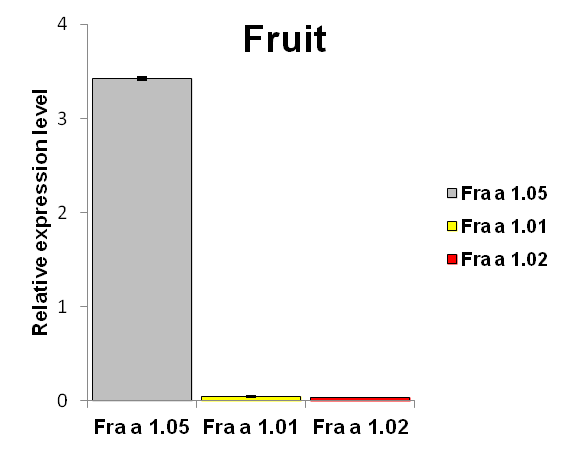 Supplementary Fig. 1 Comparative transcriptional level of Fra a 1.05, Fra a 1.01 and Fra a 1.02 genes in strawberry fruits. The mRNA level of Fra a 1.05 was about 100 fold higher compared with those of Fra a 1.01 and Fra a 1.02 genes. Although the relative comparison of gene transcriptional levels in one tissue may be not accurate considering the amplification efficiencies of RT primers, we still could conclude that Fra a 1.05 gene is the most abundant one from the striking trend. Data were shown as mean±standard deviation derived from three biological and three technical replicates.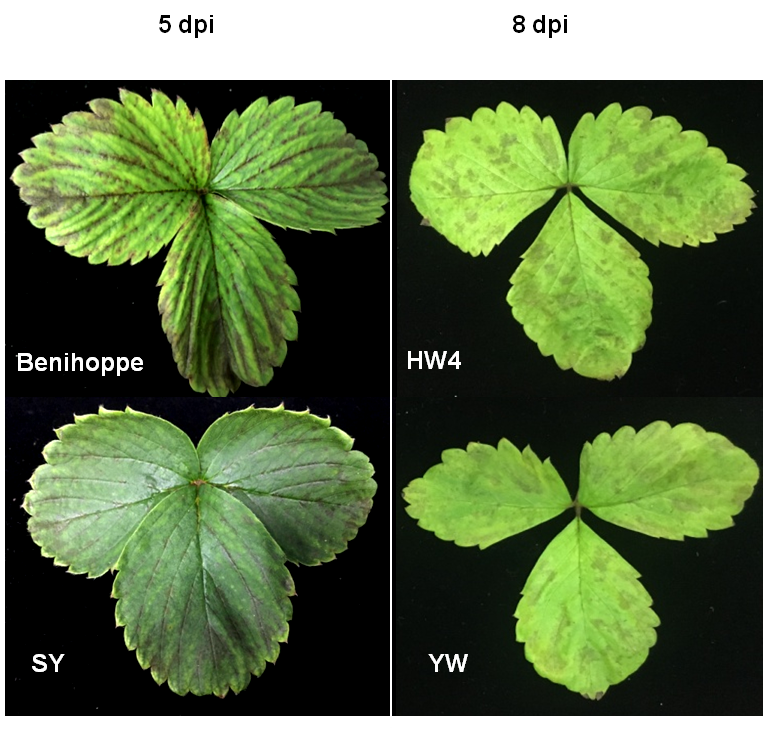 Supplementary Fig. 2 The susceptibility of Benihoppe, SY, YW and HW4 leaf tissues to C. fructicola. Four varieties were sprayed with the same concentration of C. fructicola conidia. Pictures were taken at 5 dpi for two cultivars and 8 dpi for two diploids. Anthracnose symptoms of Benihoppe and SY appeared 2 days earlier than those of HW4 and YW.Gene namePrimer sequences (5’ to 3’)Actin-7qPCRForward:TCATTGGAATGGAAGCTGCTGGCATTReverse:CGACCTTAATCTTCATGCTGCTTGGACutinaseqPCRForward:AAGAACCAGATCAAGGGCGTCGTGReverse:GCGTCCGCAATGTCGCAGTAGAFra a 5qRT-PCRForward:AGATTGCACCTCAGGCAGTAAAReverse:GTGGTACTTGCTGGTGGTCTTFra a 1qRT-PCRForward:GAAGGTGATGGAGGAGTTGGAAReverse:CTCCCTCGGATGCAATCAACFra a 1.02qRT-PCRForward:ACTTATGAAACCGAGTTTACATCTGTReverse:TTAACTGCTTGTGGAGCAATCTTTCHP1qRT-PCRForward:CACCGTCCTTTCTTCCATTTReverse:ACTTCTCATCCCAGGCACTCGAPDH1qRT-PCRForward:TCCATCACTGCCACCCAGAAGACTGReverse:AGCAGGCAGAACCTTTCCGACAGAbbreviated protein name80mer Identity (%)80mer Identity (%)Full fasta Identity (%)Abbreviated protein nameFull alignmentBest hitFull fasta Identity (%)Fra a 1.0191.8093.8093.80Fra a 1.0290.6092.5090.60Fra a 1.03100100100Fra a 1.04100100100Fra a 1.05100100100Fra c 1.0184.3088.7884.30Fra v 1.01100100100Fra v 1.0243.9057.5245.70Fra v 1.0352.2058.7054.00Fra v 1.0450.6062.5052.50Fra v 1.0549.4063.7950.90Fra v 1.0683.1090.0086.90Fra v 1.0788.1092.5088.10Fra v 1.08100100100Fra v 1.0979.4082.5079.40Fra v 1.1091.9093.8091.90Fra v 1.1184.9088.7884.90Fra v 1.1287.5091.2087.50Fra v 1.1396.3098.8096.30Abbreviated protein nameEpitopes numbersBlast Identity (>%)Fra a 1.012870Fra a 1.022780Fra a 1.032580Fra a 1.041290Fra a 1.052090Fra c 1.013680Fra v 1.012090Fra v 1.02370Fra v 1.03680Fra v 1.04670Fra v 1.051180Fra v 1.061590Fra v 1.074380Fra v 1.082580Fra v 1.091990Fra v 1.102090Fra v 1.113380Fra v 1.122180Fra v 1.131290